 Centrum špeciálno-pedagogického poradenstva, Jána Vojtaššáka 13,  Žilina, ako súčasť Špeciálnej základnej školy s materskou školou, Jána Vojtaššáka 13,  Žilina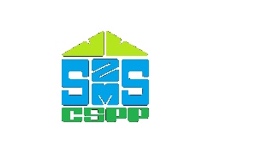 ---------------------------------------------------------------------------------------------------------------------------PSYCHOMOTORICKÝ VÝVIN DIEŤAŤARast a vývin sú základnými charakteristikami detského veku. Psychomotorický vývin je úzko spätý s funkciou centrálneho nervového systému, prísunom živín a kyslíka do mozgu, s výživou a dostatkom podnetov z okolia už od narodenia. V prípade, že niektorá z daných podmienok nie je splnená, dochádza k oneskoreniu resp. k trvalému poškodeniu psychomotorického vývinu dieťaťa. Detský vek rozdeľujeme na niekoľko období, ktoré sú charakterizované aj svojimi osobitosťami vývoja. Napriek tomu, že každé dieťa je individualitou a vo vývine jednotlivých detí sú isté rozdiely, psychomotorický vývin má svoj fyziologický priebeh. Hodnotí sa prevažne v ambulancii pediatra prvého kontaktu, a to orientačne pri každom vyšetrení od 4. týždňa do 24 mesiaca dieťaťa alebo pri podozrení na zaostávanie vo vývoji. U nás sa používa hodnotenie podľa Vlacha. Hodnotí sa adaptívne správanie, hrubá a jemná motorika, reč a sociálne správanie. K základným zložkám, ktoré sa pri posudzovaní miery psychomotorického vývinu hodnotia patria: rozvoj hrubej a jemnej motoriky rozvoj reči rozvoj sociálneho správania a poznaniaROZVOJ HRUBEJ A JEMNEJ MOTORIKY Najnápadnejší vývin motoriky je už v prvom roku života.Dieťa sa začína pohybovať už intrauterinne, približne od polovice tehotenstva matka pohyby svojho dieťaťa cíti. Novorodenec sa rodí so schopnosťou otáčať hlavu, ovláda pohyby očí, jazyka, vie otvárať ústa, prehĺtať, sať. Končatiny drží vo flekčnom postavení a ich pohyby sú reflexné, akoby náhodné. Rozvoj postupuje kraniokaudálne a proximodistálne. Ruku drží zovretú do pästičky. V 1. mesiaci novorodenec už dokáže na chvíľku zdvíhať hlavičku a otáčať ju na strany v polohe na brušku. V 2. mesiaci dieťa už hlavičku udrží nad podložkou dlhšie v polohe na flektovaných horných končatinách. V 3. mesiaci dojča „pasie koníčky“, teda v polohe na brušku sa dvíha na lakte, hlavu má vysoko zodvihnutú a vystiera dolné končatiny v koxách. Z polohy na chrbátiku sa priťahuje za podané ruky do sedu. Ruky už nedrží v päsť. V 3.-4. mesiaci sa výraznejšie začína rozvíjať aj jemná motorika, ktorá v porovnaním s hrubou motorikou zaostáva. Deti v tomto veku si začínajú sústredene pozorovať svoje ruky, učia sa ovládať jednotlivé svaly ruky. V 5. mesiacoch dieťa celou rukou siaha po hračke, uchopiť ju ešte nevie. V 6. mesiaci sa dieťa dokáže prevaliť z chrbta na bruško. Vie samostatne sedieť, hoci táto schopnosť nie je najdôležitejšia, mnohé deti sedenie vo vývoji „preskočia“. Dokáže vziať predmet do ruky medzi všetky prsty a dlaň, postupne si objavuje nohy. Okolo 7.-8. mesiaca sa dieťa začína postupne plaziť trupom, medzi 8.-10. mesiacom prechádza na lozenie po štyroch. Je to postupný prechod od ľahu k chôdzi. Medzi 8.-9. mesiacom začína uchopovať predmet medzi palec a ostatné prsty (opozícia palca). V 9. mesiaci sa dojča postupne vzpriamuje, stojí pevne pri opore a držiac sa začína úkrokmi chodiť. 10. mesačné dieťa vie vziať predmet medzi palec a ukazovák. 11. mesačné dieťa kráča dopredu s oporou jednej ruky. 12. mesačné dieťa stojí bez opory a pokúša sa o prvé samostatné kroky. Začína brať do rúk aj drobné predmety. 2-ročné dieťa vie samostatne chodiť po schodoch, jeho chôdza je istá. 3-ročné dieťa má úplne koordinovanú hrubú motoriku, postupne sa dokáže učiť zložitým koordinovaným pohybom ako je korčuľovanie, bicyklovanie, či plávanie.ROZVOJ REČI Rozvoj reči plne vrcholí v priebehu 2. roku života. Reči dieťa rozumie oveľa skôr ako začne samo rozprávať. Na rozvoj reči vplývajú podnety vonkajšieho prostredia, prvorodené deti zvyčajne začínajú rozprávať skôr, rovnako dievčatá spravidla predbiehajú chlapcov. Alarmujúce je, keď dieťa vo veku 2 rokov ešte nerozpráva. Vždy treba myslieť na možnú poruchu sluchu.Novorodenec sa prejavuje plačom. 2-3 mesačné dieťa objavuje zvuk svojho hlasu, tvorí rozličné zvuky, „žvatle“. Týmito zvukmi dáva v spoločnosti matky alebo inej osoby svoju spokojnosť. 7-8 mesačné dieťa vyslovuje už slabiky, ktoré v 9. mesiaci zdvojuje (vytvára slová ako mama)V 12. mesiacoch vie vysloviť aspoň 3 zmysluplné slová. U detí v tomto veku sa objavuje tzv. expresívny žargón, dieťa napodobňuje melódiu reči, tvorí pomocou hlások dlhé vety bez zmyslu. Dokáže však svojim prejavom vyjadrovať náladu, svoj súhlas, či nesúhlas. 15-mesačné dieťa ovláda asi 10 slov, 20-mesačné dieťa ovláda ďalších 15 slov, vo veku okolo 2 rokov pribúda približne 30 slov za mesiac. Približne v tomto veku dieťa pochopí, že slovo je symbol. Už netvorí slová len ich napodobňovaním a rozvoj reči sa prudko rozbieha.ROZVOJ SOCIÁLNEHO SPRÁVANIA Po narodení dieťa väčšinu času prespí, budí sa len na kŕmenie. Okolo 5. týždňa začína skutočný kontakt medzi matkou a dieťaťom jeho pohľadom do očí. V 6.-7. týždni sa dieťa pri pohľade na matku usmieva, môže vydávať spokojné zvuky. Chýbanie uvedomelého úsmevu u 2-mesačného dieťaťa svedčí spravidla pre vážne poškodenie CNS! Emočné puto zvané láska, alebo impriting (vštiepenie si, ku komu dieťa patrí) sa vytvára medzi 6. až 9. mesiacom, dieťa si vytvára pevnú väzbu na jednu osobu, postupne na viac osôb. Toto obdobie je dôležité pre sociálny rozvoj v neskoršom veku, ovplyvňuje vzťahy s ostatnými dospelými i deťmi. Vo veku 3 rokov sa vytvárajú prvé priateľské vzťahy medzi deťmi. Dovtedy sa hrajú osve.NEGATÍVNE MÍĽNIKY Na orientačné vyšetrenie psychomotorického vývinu môžu poslúžiť tzv. negatívne míľniky. V prípade rozpoznania negatívnej odchýlky od očakávaného stupňa vývoja je nutné podrobnejšie prešetrenie.Autor: Mgr. Margaréta HuljakováPoužitá literatúra: MUDr. Andrea Tenczerová. 2005. Úvod do pediatrie- Skripta pre nelekárske smery. Lekárska fakulta Univerzity Komenského v Bratislave Bratislava, 2005. po 2. mesiacineusmeje sa po 3. mesiaci nedvíha sa na predlaktiepo 5. mesiaci neuchopuje predmetypo 8. mesiaci nesedí bez oporypo 9. mesiaci neleziepo 10. mesiaci nechytá predmety medzi palec a ukazovákpo 12. mesiaci nevie vysloviť nejaké slovopo 13. mesiaci nestojípo 15. mesiacoch nechodípo 2. roku nehovorí v krátkych vetách